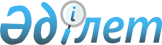 "Техникалық және кәсіптік білімнің кәсіптік оқу бағдарламаларын іске асыратын білім беру ұйымдарына оқуға қабылдаудың үлгі ережесін бекіту туралы" Қазақстан  Республикасы Білім және ғылым министрінің 2007 жылғы 29 қарашадағы N 587 бұйрығына өзгерістер мен толықтырулар енгізу туралы
					
			Күшін жойған
			
			
		
					Қазақстан Республикасы Білім және ғылым министрінің 2009 жылғы 8 маусымдағы N 278 Бұйрығы. Қазақстан Республикасының Әділет министрлігінде 2009 жылғы 7 шілдеде Нормативтік құқықтық кесімдерді мемлекеттік тіркеудің тізіліміне N 5716 болып енгізілді. Күші жойылды - Қазақтан Республикасы Білім және ғылым министрінің 2013 жылғы 15 қаңтардағы № 10 Бұйрығымен      Ескерту. Күші жойылды - ҚР Білім және ғылым министрінің 15.01.2013 № 10 Бұйрығымен.      БҰЙЫРАМЫН: 



      1. "Техникалық және кәсіптік білімнің кәсіптік оқу бағдарламаларын іске асыратын білім беру ұйымдарына оқуға қабылдаудың үлгі ережесін бекіту туралы" Қазақстан Республикасы Білім және ғылым министрінің 2007 жылғы 29 қарашадағы N 587 бұйрығына (Нормативтік құқықтық актілерді мемлекеттік тіркеу тізілімінде N 5030 болып тіркелген, Қазақстан Республикасының орталық атқарушы және басқа да орталық мемлекеттік органдарының актілер жинағының 2008 жылғы 27 наурыздағы N 1, "Заң газетінің" 2008 жылғы 25 сәуірдегі N 62 (1462) жарияланған, "Техникалық және кәсіптік білімнің кәсіптік оқу бағдарламаларын іске асыратын білім беру ұйымдарына оқуға қабылдаудың үлгі ережесін бекіту туралы" Қазақстан Республикасы Білім және ғылым министрінің 2007 жылғы 29 қарашадағы N 587 бұйрығына өзгерістер мен толықтырулар енгізу туралы" Қазақстан Республикасы Білім және ғылым министрінің 2008 жылғы 21 мамырдағы N 289 бұйрығына сәйкес өзгерістер мен толықтырулар енгізілген, Нормативтік құқықтық актілерді мемлекеттік тіркеу тізілімінде N 5225 болып тіркелген, "Заң газетінің" 2008 жылғы 1 тамыздағы N 116 (1516) жарияланған) мынадай өзгерістер мен толықтырулар енгізілсін. 



      көрсетілген бұйрықпен бекітілген Техникалық және кәсіптік білімнің кәсіптік оқу бағдарламаларын іске асыратын білім беру ұйымдарына оқуға қабылдаудың үлгі ережесінде : 



       17-тармақта : 

      оныншы абзацтағы ", жинағандар" деген сөз алынып тасталсын; 

      оныншы және он бірінші абзацтардағы "жоғары техникалық мектептің" деген сөздер "жоғары техникалық мектептерге түсу үшін" деген сөздермен ауыстырылсын; 

      "40" деген сан "35" деген санмен ауыстырылсын; 



       18-тармақтың екінші бөліміндегі "мемлекеттік" деген сөзден кейін "білім беру" деген сөздермен толықтырылсын; 



       1, 2, 3-қосымшалар осы бұйрықтың 1, 2, 3-қосымшаларына сәйкес жаңа редакцияда жазылсын. 



      2. Техникалық және кәсіптік білім департаменті (Қ.Қ. Бөрібеков) осы бұйрықты белгіленген тәртіппен Қазақстан Республикасы Әділет министрлігіне мемлекеттік тіркеуге ұсынсын. 



      3. Осы бұйрықтың орындалуын бақылау Жауапты хатшы Ф. Қуанғановқа жүктелсін. 



      4. Осы бұйрық алғаш рет ресми жарияланған күнінен бастап он күнтізбелік күн өткен соң қолданысқа енгізіледі.       Министр                                    Ж. Түймебаев 

Қазақстан Республикасы       

Білім және ғылым министрінің    

2009 жылғы 08 маусымдағы      

N 278 бұйрығына           

1-қосымша              Қазақстан Республикасы Білім және  

ғылым министрінің Техникалық және  

кәсіптік білімнің кәсіптік оқу     

бағдарламаларын іске асыратын білім 

беру ұйымдарына оқуға қабылдаудың  

үлгі ережесіне 1-қосымша       Ауылдың (селоның) әлеуметтiк-экономикалық дамуын айқындайтын техникалық және кәсіптік білімнің кәсіптік оқу бағдарламалары бойынша мамандықтар даярлауды жүзеге асыратын мамандықтардың тiзбесi      

Қазақстан Республикасы       

Білім және ғылым министрінің    

2009 жылғы 08 маусымдағы      

N 278 бұйрығына           

2-қосымша              Қазақстан Республикасы Білім және  

ғылым министрінің Техникалық және  

кәсіптік білімнің кәсіптік оқу     

бағдарламаларын іске асыратын білім 

беру ұйымдарына оқуға қабылдаудың  

үлгі ережесіне 2-қосымша            Техникалық және кәсіптік білімнің білім беру оқубағдарламаларын іске асыратын техникалық және кәсіптік білімнің мамандықтар бейіні бойынша жалпы білім беру пәндерінің тізбесі 

Қазақстан Республикасы       

Білім және ғылым министрінің    

2009 жылғы 08 маусымдағы      

N 278 бұйрығына           

3-қосымша              Қазақстан Республикасы Білім және  

ғылым министрінің Техникалық және  

кәсіптік білімнің кәсіптік оқу     

бағдарламаларын іске асыратын білім 

беру ұйымдарына оқуға қабылдаудың  

үлгі ережесіне 3-қосымша            Өнер және мәдениет мамандықтарының тізбесі       
					© 2012. Қазақстан Республикасы Әділет министрлігінің «Қазақстан Республикасының Заңнама және құқықтық ақпарат институты» ШЖҚ РМК
				Мамандықтар мен кәсiптердің коды Мамандықтың атауы 0101000 Мектепке дейiнгi білім беру және тәрбиелеу 0102000 Тәрбие жұмысын ұйымдастыру (деңгей бойынша) 0103000 Дене тәрбиесi және спорт 0104000 Кәсiптiк білім беру (салалар бойынша) 0105000 Бастауыш білім беру 0106000 Бейнелеу өнерi және сызу 0107000 Технология 0108000 Музыкалық бiлiм беру 0109000 Өмiр қауiпсiздiгi және валеология 0301000 Емдеу ісі 0302000 Медбикелік iс 0304000 Стоматология 0306000 Фармация 0307000 Ортопедиялық стоматология 0309000 Акушерлiк іс 0401000 Кітапхана ісі 0402000 Дизайн (салалар бойынша) 0403000 Әлеуметтік-мәдени қызмет және халықтық көркем өнер шығармашылығы (түрлері бойынша) 0404000 Аспаптық-орындау және музыкалық өнер эстрадасы (түрлері бойынша) 0413000 Сәнді-қолданбалы және халықтық кәсіпшілік өнері (бейін бойынша) 0501000 Әлеуметтік жұмыс 0502000 Телекоммуникациялық құралдармен тұрмыстық техникаларды жөндеу және қызмет көрсету (салалар бойынша) 0503000 Слесарлық іс 0901000 Электростанциялардың электрожабдықтары, кіші станциялар және желілер (түрлері бойынша) 0902000 Электрмен қамтамасыз ету (салалары бойынша) 0903000 Электроэнергетика (салалары бойынша) 0906000 Жылулық электрлік станцияларының қазандық, жылу өңдеуші, жылуэнергетикалық қондырғылары 0907000 Жылу техникалық жылу жабдықтары және жылумен жабдықтау жүйелері (түрлері бойынша) 1107000 Көтергіш көлік, құрылыс жол машиналары мен жабдықтарын техникалық пайдалану (салалар бойынша) 1110000 Жүк көтергіш машина және транспортерлер 1112000 Өнеркәсіп машиналары және жабдықтарын пайдалану 1114000 Пісіру ісі (түрлері бойынша) 1115000 Өндірістердегі электромеханикалық жабдықтар (түрлері бойынша) 1118000 Тамақ және ет өнеркәсібінің өндіріс жабдықтары 1119000 Тоңазытқыш компресорлар машиналары және қондырғылар 1120000 Технологиялық машиналарға және жабдықтарға техникалық қызмет көрсету (салалары бойынша) 1207000 Талшықты материалдарды өңдеу технологиясы 1208000 Иіру және түту өндірісінің технологиясы (түрлері бойынша) 1209000 Тоқу өндірісі (түрлері бойынша) 1210000 Мата емес тоқыма материалдар өндірісі технологиясы 1211000 Тігін өндірісі және киімдерді моделдеу 1212000 Аяқ киім өндірісі (түрлері бойынша) 1213000 Аң терісі мен қой терісі бұйымдарының технологиясы 1214000 Трикотаж, тоқыма, галантерия бұйымдары 1215000 Жеңіл өнеркәсіпті ұйымдастыру жабдықтары 1216000 Элеватор, ұн тартатын, жармалық және құрама өндірісі 1217000 Темекі өндірісі 1218000 Азық-түлік өндірісі 1219000 Нан пісіру өндірісі, макарон өндірісі және кондитер өндірісі 1220000 Қант өндірісі 1221000 Балық өндірісі 1224000 Сүт тағамдарының өндірісі 1225000 Ет және ет тағамдарының өндірісі (түрлері бойынша) 1226000 Тамақтандыру өндірісі тағамдары технологиясы және оны ұйымдастыру 1306000 Радиотехника және байланыс (түрлері бойынша) 1307000 Электр байланысы жүйелі құрылыстары мен сымдық тарту жүйелерін пайдалану 1412000 Құрылыс бұйымдарын және консрукциялар өндірісі 1414000 Жихаздық өндірісі (түрлері бойынша) 1415000 Лифт шаруашылығы және эскалаторлар 1416000 Тастандыларды қайта өңдеу 1501000 Ауылшаруашылық техникасын техникалық қызмет көрсету және жөндеу 1502000 Агрономия 1503000 Өсімдік шаруашылығы 1504000 Ферма шаруашылығы (бейіндері бойынша) 1505000 Балық шаруашылығы (түрлері бойынша) 1506000 Аңшылық және аң шаруашылығы 1507000 Ара және жібек өсіруші 1508000 Орман шаруашылығы, бақ-саябақ және ландшафты құрылыстар 1509000 Экология және табиғатты қорғау қызметі 1510000 Ауыл шаруашылығын механикаландыру 1511000 Жерге орналастыру 1512000 Зоотехния 1513000 Ветеринария 1514000 Экология және табиғи ресурстарды тиімді пайдалану Техникалық және кәсіптік мамандықтарының коды Мамандықтын атауы Бейін пәннің атауы Бейін пәннің атауы Техникалық және кәсіптік мамандықтарының коды Мамандықтын атауы Негізгі орта білім (жалпы орта) Орта білім (жалпы орта) 0100000 – Бiлiм 0100000 – Бiлiм 0100000 – Бiлiм 0100000 – Бiлiм 0101000 Мектепке дейiнгi білім беру және тәрбиелеу Әдебиет (оқыту тілдері бойынша) Биология 0102000 Тәрбие жұмысын ұйымдастыру (деңгей бойынша) Биология Биология 0103000 Дене тәрбиесi және спорт 1-шығармашылық емтихан 1-шығармашылық емтихан 0104000 Кәсiптiк білім беру (салалар бойынша) Математика Математика 0105000 Бастауыш білім беру Математика Математика 0106000 Бейнелеу өнерi және сызу 1-шығармашылық емтихан 1-шығармашылық емтихан 0107000 Технология 1-шығармашылық емтихан 1-шығармашылық емтихан 0108000 Музыкалық бiлiм беру 1-шығармашылық емтихан 1-шығармашылық емтихан 0109000 Өмiр сүру қауiпсiздiгi және валеология Биология Биология 0110000 Білім ұйымдарындағы лаборант Биология Биология 0200000 – Құқық 0200000 – Құқық 0200000 – Құқық 0200000 – Құқық 0201000 Құқықтану Құқық негіздері Дүние жүзілік тарих 0202000 Құқық қорғау қызметі Қазақстан тарихы Дүние жүзілік тарих 0203000 Патенттану Құқық негіздері Дүние жүзілік тарих 0300000 – Медицина, фармацевтика 0300000 – Медицина, фармацевтика 0300000 – Медицина, фармацевтика 0300000 – Медицина, фармацевтика 0301000 Емдеу ісі Биология Биология 0302000 Медбикелік iс Биология Биология 0303000 Гигиена және эпидемиология Биология Биология 0304000 Стоматология Биология Биология 0305000 Лабораториялық диагностика Биология Биология 0306000 Фармация Химия Химия 0307000 Ортопедиялық cтоматология Биология Биология 0308000 Медициналық оптика Биология Биология 0309000 Акушерлiк іс Биология Биология 0400000 –Өнер және мәдениет 0400000 –Өнер және мәдениет 0400000 –Өнер және мәдениет 0400000 –Өнер және мәдениет 0401000 Кітапхана ісі Әдебиет(оқыту тілдері бойынша) Әдебиет (оқыту тілдері бойынша) 0402000 Дизайн (салалары бойынша) 2-шығармашылық емтихан 2-шығармашылық емтихан 0403000 Әлеуметтік-мәдени қызмет және халықтық көркем өнер шығармашылығы (салалары бойынша) 2-шығармашылық емтихан 2-шығармашылық емтихан 0404000 Аспаптық-орындау және музыкалық өнер эстрадасы (түрлері бойынша) 2-шығармашылық емтихан 2-шығармашылық емтихан 0405000 Хор дирижері 2-шығармашылық емтихан 2-шығармашылық емтихан 0406000 Музыка теориясы 2-шығармашылық емтихан 2-шығармашылық емтихан 0407000 Ән салу 2-шығармашылық емтихан 2-шығармашылық емтихан 0408000 Хореография өнері 2-шығармашылық емтихан 2-шығармашылық емтихан 0409000 Актерлік өнер 2-шығармашылық емтихан 2-шығармашылық емтихан 0410000 Цирк өнері 2-шығармашылық емтихан 2-шығармашылық емтихан 0411000 Театр-декорация өнері (бейін бойынша) 2-шығармашылық емтихан 2-шығармашылық емтихан 0412000 Кескіндеу, мүсін және графика (түрлері бойынша) 2-шығармашылық емтихан 2-шығармашылық емтихан 0413000 Сәнді-қолданбалы және халықтық кәсіпшілік өнері (бейін бойынша) 2-шығармашылық емтихан 2-шығармашылық емтихан 0414000 Қайта қалпына келтіріп жөндеу (салалар бойынша) 2-шығармашылық емтихан 2-шығармашылық емтихан 0415000 Зергерлік іс (салалары бойынша) 2-шығармашылық емтихан 2-шығармашылық емтихан 0416000 Сәулет 2-шығармашылық емтихан 2-шығармашылық емтихан 0500000 – Қызмет көрсету, экономика және басқару 0500000 – Қызмет көрсету, экономика және басқару 0500000 – Қызмет көрсету, экономика және басқару 0500000 – Қызмет көрсету, экономика және басқару 0501000 Әлеуметтік жұмыс Қазақстан тарихы Дүние жүзілік тарих 0502000 Телекоммуникациялық құралдармен тұрмыстық техникаларды жөндеу және қызмет көрсету Математика Физика 0503000 Слесарлық іс Физика Физика 0504000 Бұйымдарды химиялық тазалау және бояу Химия Химия 0505000 Фото ісі Химия Химия 0506000 Шаштараз өнері және сәндік косметика Химия Химия 0507000 Қонақ үйі шаруашылығына қызмет көрсету және ұйымдастыру Математика Математика 0508000 Тамақтандыруды ұйымдастыру Математика Математика 0509000 Аяқ киім ісі Математика Математика 0510000 Іс қағаздарын жүргізу және мұрағаттану (салалары бойынша) Әдебиет (оқыту тілдері бойынша) Қазақ және орыс тілдері 0511000 Туризм (салалары бойынша) География География 0512000 Аудармашы ісі (турлері бойынша) Шетел тілі Шетел тілі 0513000 Маркетинг (салалары бойынша) Математика Математика 0514000 Бағалау (салалар және қолдану аясы бойынша) Математика Математика 0515000 Менеджмент (салалар және қолдану аясы бойынша) Математика Математика 0516000 Қаржы (салалар бойынша) Математика Математика 0517000 Статистика Математика Математика 0518000 Есеп және аудит (салалар бойынша) Математика Математика 0519000 Экономика (салалар бойынша) Математика Математика  0600000 – Метрология, стандарттау және сертификаттау  0600000 – Метрология, стандарттау және сертификаттау  0600000 – Метрология, стандарттау және сертификаттау  0600000 – Метрология, стандарттау және сертификаттау 0601000 Метрология, стандарттау және сертификаттау (салалар бойынша) Математика Математика 0602000 Сапаны бақылау (салалар бойынша ) Математика Математика 0700000- Геология, тау кен өндірісі және пайдалы қазбаларды шығару 0700000- Геология, тау кен өндірісі және пайдалы қазбаларды шығару 0700000- Геология, тау кен өндірісі және пайдалы қазбаларды шығару 0700000- Геология, тау кен өндірісі және пайдалы қазбаларды шығару 0701000 Геологиялық түсіру, пайдалы қазбалар кен орындарын іздеу және барлау (түрлері бойынша) Математика Математика 0702000 Пайдалы қазбалар кен орындарын барлау технологиясы мен техникасы Математика Математика 0703000 Гидрогеология және инженерлік геология Математика Математика 0704000 Геофизикалық тәсілдер мен пайдалы қазбаларды іздеу және барлау Математика Математика 0705000 Пайдалы қазбалардың кен орындарын жер астында өңдеу Математика Математика 0706000 Пайдалы қазбаларды ашық түрде қазу Математика Математика 0707000 Тау кен электромеханикалық жабдықтарына техникалық қызмет көрсету және жөндеу Математика Математика 0708000 Пайдалы қазбаларды байыту (көмірмен байыту) Математика Химия 0709000 Пайдалы қазбаларды байытушы (кен байыту) Математика Химия 0710000 Іріктеуге және байытуға арналған ұсату-ұнтақтау құралдары Математика Химия 0711000 Маркшейдерлік іс Математика Математика 0712000 Жер асты құбырларының құрылысы Математика Математика 0713000 Геодезия және картография Математика Математика 0800000- Мұнай газ және химия өндірісі 0800000- Мұнай газ және химия өндірісі 0800000- Мұнай газ және химия өндірісі 0800000- Мұнай газ және химия өндірісі 0801000 Мұнай және газ скважиналары және бұрғылау жұмысының технологиясы (бейін бойынша) Математика Математика 0802000 Мұнай-газ құбырлары мен қоймаларын салу және пайдалану Физика Физика 0803000 Компрессорлық стансалардың және жерасты құбырларының электр жүйесін жөндеу және қызмет көрсетуші Математика Математика 0804000 Технологиялық жабдықтар мен құбырларды монтаждаушы Математика Математика 0805000 Мұнай мен газды сақтау және тасымалдау Математика Математика 0806000 Скважиналарды мұнай мен газға сынау Физика Математика 0807000 Мұнай және газ өнімдерін техникалық жабдықтарды жөндеу және қызмет көрсету Математика Математика 0808000 Мұнай өңдейтін және химиялық өнеркәсіп жабдықтарын техникалық күту және жөндеу (түрлері бойынша) Математика Математика 0809000 Мұнай және газ кен орындарын пайдалану (бейін бойынша) Математика Математика 0810000 Мұнай-газ және жанар май құю станцияларын салу мен пайдалану құбырлары Математика Математика 0811000 Химиялық талшықтардың өндірісі Химия Химия 0812000 Резина техникалық өндірісі Химия Химия 0813000 Шина өндірісі және вулканизация процесі Химия Химия 0814000 Полимер технологиясының өндірісі Химия Химия 0815000 Химиялық өндірістің тұтқыр және сусымалы материалдардың машиналарының машиналарын және құралдарын пайдалану Химия Химия 0816000 Химиялық технология және өндіріс (түрлері бойынша) Химия Химия 0817000 Коксохимиялық өндіріс Химия Химия 0818000 Химиялық технология және өндіріс (түрлері бойынша) Химия Химия 0819000 Мұнай және газды қайта өңдеу технологиясы Химия Химия 0820000 Изотоптарды бөлу технологиясы мен вакуумды техника Химия Химия 0821000 Экологиялық қондырғылардың қызмет көрсетуі және эксплуатациясы Математика Физика 0822000 Шыныталшық және шыныдан жасалған заттар өндірісі Химия Химия 0823000 Фарфор және фаянс бұйымдарын даярлаушы Химия Химия 0824000 Керамикалық өндіріс Химия Химия 0825000 Өндіріс бөлімі Химия Химия 0826000 Тері және жүнді химиялық өңдеу Химия Химия 0900000- Энергетика 0900000- Энергетика 0900000- Энергетика 0900000- Энергетика 0901000 Электростанциялардың электрожабдықтары, кіші станциялар және желілер (түрлері бойынша) Математика Математика 0902000 Электрмен қамтамасыз ету (салалары бойынша) Математика Математика 0903000 Электроэнергетика (салалары бойынша) Математика Математика 0904000 Темір жол электротехникалық жүйелерін электрмен жабдықтау, пайдалану, техникалық қызмет көрсету Математика Математика 0905000 Энергетикалық тасымалдау қондырғысын пайдалану (көлік түрлері бойынша) Математика Математика 0906000 Жылулық электрлік станцияларының қазандық, жылу өңдеуші, жылу энергетикалық қондырғылары Математика Математика 0907000 Техникалық жылу жабдықтар және жылумен жабдықтау жүйелері (түрлері бойынша) Математика Математика 0908000 Электрлік станцияларда су, отын және майлау материалдар технологиясы Математика Математика 0909000 Ядролық реакторлар және энергетикалық қондырғылар (түрлері бойынша) Математика Математика 0910000 Электрлік және электромеханикалық жабдықтар Математика Физика 0911000 Электромеханикалық құралдарды техникалық пайдалану, қызмет көрсету және жөндеу (түрлері бойынша) Математика Физика 0912000 Электротехнология (түрлері бойынша) Математика Физика 1000000- Металлургия және машина жасау 1000000- Металлургия және машина жасау 1000000- Металлургия және машина жасау 1000000- Металлургия және машина жасау 1001000 Доменді пештерді жөндеу және қызмет көрсету Математика Математика 1002000 Қара металл металлургиясы (түрлері бойынша) Математика Химия 1003000 Түсті металлдар металлургиясы Математика Химия 1004000 Құю өндірісі Математика Математика 1005000 Болаттарды пештен тыс өңдеу Математика Математика 1006000 Металл өңдеу (түрлері бойынша) Математика Математика 1007000 Отқа төзімді заттар өндірісі Математика Физика 1008000 Композициялық және ұнтақты материалдар, қапталылар Математика Химия 1009000 Прокаттау өндірісі Математика Математика 1010000 Құбыр өндірісі Математика Физика 1011000 Автоматтық тізбектер және агрегаттық станоктар Математика Математика 1012000 Икемді автоматтық тізбектер Математика Математика 1013000 Механоөңдеу, өлшеуіш бақылау приборлары және машина жасау автоматикасы Математика Математика 1014000 Машина құрылысының технологиясы (түрлері бойынша) Математика Математика 1015000 Машина жасаудағы монтаж және автомобильдерді сынау Математика Математика 1100000- Көлік (салалары бойынша) 1100000- Көлік (салалары бойынша) 1100000- Көлік (салалары бойынша) 1100000- Көлік (салалары бойынша) 1101000 Ұшу аппараттарының өндірісі Математика Физика 1102000 Авияциялық приборлардың өндірісі Математика Физика 1103000 Кеме жасау және кеме машиналарының механизміне техникалық қызмет көрсету Математика Математика 1104000 Теңіз техникасының электрорадио монтажшысы Математика Математика 1105000 Қала электр көліктерін пайдалану, техникалық қызмет көрсету және жөндеу (салалар бойынша) Математика Математика 1106000 Темір жол жылжамалы құрам өндірісі (түрлері бойынша) Математика Математика 1107000 Көтергіш көлік, құрылыс жол машиналары мен жабдықтарын техникалық пайдалану (салалары бойынша) Математика Математика 1108000 Темір жол жылжымалы құрамдарын пайдалану және техникалық қызмет көрсету (түрлері бойынша) Математика Математика 1109000 Токарлық іс және металл өңдеу (түрлері бойынша) Математика Математика 1110000 Жүк көтергіш машиналар және транспортерлер Математика Математика 1111000 Ұсталық тығыздау жабдықтары Математика Математика 1112000 Өнеркәсіп машиналары және жабдықтарын пайдалану Математика Математика 1113000 Металлургиядағы машиналар және жабдықтар Математика Математика 1114000 Пісіру ісі (түрлері бойынша) Математика Математика 1115000 Өндірістердегі электромеханикалық жабдықтар (түрлері бойынша) Математика Математика 1116000 Геология барлау жабдықтары Математика Математика 1117000 Электроникалық техника өндірісне арналған жабдықтар Математика Физика 1118000 Тамақ және ет өнеркәсібінің өндіріс жабдықтары Математика Математика 1119000 Тоңазытқыш компресорлар машиналары және қондырғылар Математика Математика 1120000 Технологиялық машиналарға және жабдықтар техникалық қызмет көрсету (салалары бойынша) Математика Математика 1121000 Медициналық техникаларға техникалық қызмет көрсету жөндеу және монтаждау Математика Математика 1122000 Әскери басқарма Математика Математика 1200000- Өндіру, монтаждау, пайдалану және жөндеу (салалар бойынша) Көлікті пайдалану 1200000- Өндіру, монтаждау, пайдалану және жөндеу (салалар бойынша) Көлікті пайдалану 1200000- Өндіру, монтаждау, пайдалану және жөндеу (салалар бойынша) Көлікті пайдалану 1200000- Өндіру, монтаждау, пайдалану және жөндеу (салалар бойынша) Көлікті пайдалану 1201000 Автокөлікті жөндеу, пайдалану және қызмет көрсету Математика Математика 1202000 Жолаушылар мен жүкті тасмалдауды ұйымдастыру Математика Математика 1203000 Теміржол көлігімен тасымалдауды ұйымдастыру және басқару Математика Математика 1204000 Cу көлікті пайдалану Математика Физика 1205000 Әуе жол көліктерін басқару және пайдалану Математика Математика 1206000 Жол қозғалысын ұйымдастыру Математика Математика 1207000 Талшықты материалдарды өңдеу технологиясы Математика Математика 1208000 Иіру және түту өндірісінің технологиясы (түрлері бойынша) Математика Математика 1209000 Тоқу өндірісі (түрлері бойынша) Математика Математика 1210000 Мата емес тоқыма материалдар өндірісі технологиясы Математика Математика 1211000 Тігін өндірісі және киімдерді моделдеу Математика Математика 1212000 Аяқ киім өндірісі(түрлері бойынша) Математика Математика 1213000 Аң терісі мен қой терісі бұйымдарының технологиясы Математика Математика 1214000 Трикотаж, тоқыма, галантерия бұйымдары Математика Математика 1215000 Жеңіл өнеркәсіпті ұйымдастыру жабдықтары Биология Химия 1216000 Элеватор, ұн тартатын, жармалық және құрама өндірісі Биология Химия 1217000 Темекі өндірісі Биология Химия 1218000 Азық-түлік өндірісі Математика Физика 1219000 Нан пісіру өндірісі, макарон өндірісі және кондитер өндірісі Химия Химия 1220000 Қант өндірісі Химия Химия 1221000 Балық өндірісі Биология Химия 1222000 Консерві және тағам концентраттары өндірісі Химия Химия 1223000 Сыра, алкогольсыз және спиртті ішімдіктер өндірісі Химия Химия 1224000 Сүт тағамдарының өндірісі Химия Химия 1225000 Ет және ет тағамдарының өндірісі (түрлері бойынша) Химия Химия 1226000 Тамақтандыру өндірісі тағамдары технологиясы және оны ұйымдастыру Биология Химия 1227000 Полиграфия өндірісі Математика Математика 1228000 Кабель өндірісі Математика Физика 1229000 Прибор жасау (салалар бойынша) Математика Математика 1300000- Байланыс, телекоммуникация және ақпараттық технология Электрондық техника 1300000- Байланыс, телекоммуникация және ақпараттық технология Электрондық техника 1300000- Байланыс, телекоммуникация және ақпараттық технология Электрондық техника 1300000- Байланыс, телекоммуникация және ақпараттық технология Электрондық техника 1301000 Электорондық приборлар және құрылысы Математика Физика 1302000 Автоматтандыру және басқару (бейін бойынша) Математика Математика 1303000 Темір жол қозғалысында автоматика телемеханиканы басқару Математика Математика 1304000 Электрондық есептеу техникасы және бағдарламалық қамтамасыздандыру (түрлері бойынша) Математика Математика 1305000 Ақпараттық жүйелер (қолдану саласы бойынша) Математика Математика 1306000 Радиотехника және байланыс (түрлері бойынша) Математика Физика 1307000 Электр байланысы жүйелі құрлыстары мен сымдық тарату жүйелерін пайдалану Математика Физика 1308000 Автоматтандырылған байланыс жүйесін пайдалану Математика Физика 1309000 Оптикалық және электронды құрал - жабдықтар Математика Математика 1310000 Көліктің (көлік түріне қарай) радиоэлектрондық жабдықтарды техникалық пайдалану Математика Математика 1311000 Темір жол транспортының жедел технологиялық байланысының жабдықтарын пайдалану Математика Математика 1401000 Үйлер мен ғимараттарды салу және пайдалану Математика Математика 1402000 Жол – құрылыс машиналарын техникалық пайдалану (түрлері бойынша) Математика Математика 1403000 Ішкі санитарлық–техникалық құрылғылар мен вентиляция монтаждау және пайдалану Математика Математика 1404000 Сумен қамтамасыздандыру және суды ағызу жүйелері Математика Математика 1405000 Газ жабдықтау жүйесімен жабдықтарды монтаждау және пайдалану Математика Математика 1406000 Жергілікті магистральді және желілік құбырларды монтаждау Математика Математика 1407000 Гидротехникалық құрылыс Математика Математика 1408000 Қала қатынас жолдарын салу және пайдалану Математика Математика 1409000 Темір жол құрылысы жол және жол шаруашылығын жасау Математика Математика 1410000 Автомобиль жолдарын және аэродромдарды салу және пайдалану Математика Математика 1411000 Көпірлер мен көліктік тоннелдер Математика Математика 1412000 Құрылыс бұйымдары мен конструкциялар өндірісі Математика Математика 1413000 Темір бетон және металл бұйымдары өндірісі (салалары бойынша) Математика Математика 1414000 Жихаз өндірісі (түрлері бойынша) Математика Математика 1415000 Лифт шаруашылығы және эскалаторлар Математика Математика 1416000 Тастандыларды қайта өңдеу Математика Химия 1500000 - Ауыл шаруашылығы, ветеринария және экология 1500000 - Ауыл шаруашылығы, ветеринария және экология 1500000 - Ауыл шаруашылығы, ветеринария және экология 1500000 - Ауыл шаруашылығы, ветеринария және экология 1501000 Ауыл шаруашылығы техникасын техникалық қызмет көрсету және жөндеу Математика Математика 1502000 Агрономия Биология Биология 1503000 Өсімдік шаруашылығы Биология Биология 1504000 Ферма шаруашылығы (бейіндері бойынша) Биология Биология 1505000 Балық шаруашылығы (түрлері бойынша) Биология Биология 1506000 Аңшылық және аң өсіру шаруашылығы Биология Биология 1507000 Ара және жібек өсіруші Биология Биология 1508000 Орман шаруашылығы, бақ-саябақты және ландшафты құрылыстар Математика Химия 1509000 Экология және табиғатты қорғау қызметі Математика Химия 1510000 Ауыл шаруашылығын механикаландыру Математика Математика 1511000 Жерге орналастыру Математика Математика 1512000 Зоотехния Биология Биология 1513000 Ветеринария Биология Биология 1514000 Экология және табиғат ресурсын тиімді пайдалану Математика Химия 1515000 Гидрология және метеорология География География 1516000 Өрт қауіпсіздігі Математика Физика 1517000 Төтенше жағдайда қорғану (бейін бойынша) Математика Физика Техникалық және кәсіптік мамандықтарының коды Мамандықтын атауы 0402000 Дизайн (салалары бойынша) 0403000 Әлеуметтік-мәдени қызмет және халықтық көркем өнер шығармашылығы (салалары бойынша) 0404000 Аспаптық-орындау және музыкалық өнер эстрадасы (түрлері бойынша) 0405000 Хор дирижері 0406000 Музыка теориясы 0407000 Ән салу 0408000 Хореография өнері 0409000 Актерлік өнер 0410000 Цирк өнері 0411000 Театр-декорация өнері (бейін бойынша) 0412000 Кескіндеу, мүсін және графика (түрлері бойынша) 0413000 Сәнді-қолданбалы және халықтық кәсіпшілік өнері (бейін бойынша) 0414000 Қайта қалпына келтіріп жөндеу (салалар бойынша) 0415000 Зергерлік іс (салалары бойынша) 0416000 Сәулет 